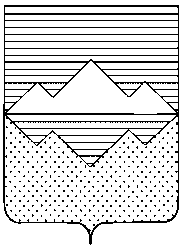 АДМИНИСТРАЦИЯ САТКИНСКОГО МУНИЦИПАЛЬНОГО РАЙОНАМУНИЦИПАЛЬНОЕ КАЗЕННОЕ УЧРЕЖДЕНИЕ «УПРАВЛЕНИЕ ОБРАЗОВАНИЯ»САТКИНСКОГО МУНИЦИПАЛЬНОГО РАЙОНА(МКУ «УПРАВЛЕНИЕ ОБРАЗОВАНИЯ»)ПРИКАЗ30 сентября 2016г.		№ 801г. СаткаО проведении муниципального этапа областного конкурса «В ритме жизни»На основании приказа Министерства образования и науки Челябинской области 03/2961 от 27 сентября 2016 года, плана работы МКУ «Управление образования» на 2016-2017 учебный год, положения, в целях пропаганды и формирования здорового образа жизниПРИКАЗЫВАЮПринять в работу положение о проведении регионального этапа Всероссийского конкурса «В ритме жизни»  (Приложение 1).Провести муниципальный (заочный) этап конкурса с 3 по 15 октября 2016 года.Субботиной Е.Ю., заместителю начальника по молодежной политике:создать организационно-технические и методические условия для проведения    конкурса;протокол проведения муниципального этапа конкурса предоставить к 21 октября 2016г.Руководителям образовательных  организаций  Саткинского  муниципального района:создать условия для участия обучающихся в конкурсе;предоставить заявку на участие и конкурсные материалы согласно положению в срок до 15 октября 2016г. в отдел молодежной политике (координатор – Пискарева Кристина Рашитовна, 4-06-84).Контроль исполнения приказа возложить на Субботину Е.Ю.Начальник                                                                          			Е.Ю.БарановаИсп. Е.Ю.Субботина; Рассылка: ОО, БТПТиС, СМТ, ЮУрГУ, СПК, ОО, СМКМПриложение 1 к приказу МКУ «Управление образования» № _____ от 30 сентября 2016г.Положение о проведении регионального этапаВсероссийского конкурса «В ритме жизни»Общие положенияРегиональный этап Всероссийского конкурса «В ритме жизни» (далее - Конкурс) проводится в соответствии с положением о Всероссийском конкурсе «В ритме жизни».Цель Конкурса - повысить уровень знаний о способах профилактики распространения ВИЧ в молодежной среде. Задачи Конкурса: вовлечение молодежи в профилактику распространения ВИЧ-инфекции; создание и распространение современного визуального материала на тему профилактики распространения ВИЧ-инфекции в молодежной среде; снижение дискриминации по отношению к людям, живущим с диагнозом «ВИЧ-инфекция».Организаторами Конкурса (далее - Организаторы) являются:Министерство образования и науки Челябинской области;органы местного самоуправления. К участию в Конкурсе приглашаются граждане Челябинской области, творческие коллективы, молодежные общественные и некоммерческие объединения. Возрастные категории участников:- категория «Юниоры» - от 14 до 17 лет. Несовершеннолетние граждане могут принять участие в составе творческих коллективов от двух человек, один из участников (руководитель или наставник) коллектива должен быть в возрасте 18 лет и старше.- категория «Молодежь» - от 18 до 30 лет. Граждане младше 14 лет и старше 30 лет могут направить конкурсную работу без возможности претендовать на призовое место. Лучшие работы, прошедшие региональный этап Конкурса, по мнению жюри, будут направлены для участия в Федеральном этапе Конкурса.Этапы, время и порядок проведения КонкурсаКонкурс проходит в следующие сроки:- с 3 октября по 21 октября 2016 г. - проведение муниципальных этапов Конкурса (прием заявок, оценка конкурсных работ, определение участников Конкурса);- с 31 октября по 18 ноября 2016 г. - проведение Конкурса (прием заявок в АИС «Молодежь России», оценка конкурсных работ, определение участников федерального этапа).Муниципальный этап. Сроки – 3-15 октября 2016 года, формат – заочный, место проведения – отдел молодежной политики Управления образования СМР. Форма заявки – в приложении к настоящему положению.Информация о проведении муниципального этапа публикуется в средствах массовой информации и информационно-телекоммуникационной сети Интернет (группа «Молодежь Саткинского района в ВК). Прием заявок на участие – кабинет 7а Администрации СМР, отдел молодежной политики. Пример заявки на участие представлен в Приложении № 1. Решения конкурсной комиссии муниципального этапа Конкурса оформляются протоколом (Приложение №2). Копия протокола направляется в Министерство образования и науки Челябинской области не позднее трех рабочих дней после заседания конкурсной комиссии. Победителем муниципального этапа по каждой возрастной группе, номинации направлений Конкурса может быть только один участник (творческий коллектив). Победителям муниципального этапа вручаются дипломы победителей муниципального этапа. По итогам проведения муниципального этапа Конкурса организаторы направляют перечень всех участников этапа с указанием победителей в Министерство образования и науки Челябинской области в течение трех рабочих дней по форме в бумажном и в электронном формате *.хls (Приложение № 3).2.3. Конкурс.Конкурс будет проходить в сроки, указанные в п. 2.1. в заочном формате в рамках условий, описанных в данном Положении.2.3.2. Информация о проведении Конкурса публикуется в средствах массовой информации и информационно-телекоммуникационной сети Интернет.2.3.3. К участию в Конкурсе допускаются только победители муниципальных этапов. 2.3.4. Победителем Конкурса по каждой возрастной группе, номинации направлений Конкурса может быть только один участник (творческий коллектив).2.3.5. Организаторы Конкурса вручают победителям регионального этапа дипломы победителей.Направления и номинации Конкурса, требования к конкурсным материаламВ Конкурсе принимают участие работы по следующим направлениям:Направление «Видео».Видеоролик - непродолжительная по времени художественно составленная последовательность кадров, короткий фильм, имеющий сюжет, звуковую и музыкальную дорожку (при необходимости).В данном направлении принимаются видеоролики FullHD на русском языке в формате *.mov или *avi с использованием кодеков dvx или h264.В Конкурсе принимают участие игровые, мультипликационные (в том числе и с использованием компьютерной анимации) видеоролики и их комбинации.В начале видеоролика должна быть указана следующая информация:логотип Конкурса (логотип Конкурса опубликован в группе социальной сети «ВКонтакте» по адресу https://vk.соm/protivhiv/ название конкурсной работы (шрифт - Arial, кегль - 26);фамилия и имя автора, или название авторского коллектива (шрифт - Arial, кегль - 16). Длительность кадра - 3 секунды, фон кадра - белый. Работы, поданные группой авторов, должны содержать наименование коллектива в целях дальнейшего использования наименования на различных информационных ресурсах.На протяжении всего видеоролика в углу должен присутствовать логотип Конкурса. Хронометраж видеороликов не должен превышать 60 секунд. С целью корректного включения видеороликов в телеэфир рекомендуется использовать хронометраж, кратный 15 секундам (15, 30, 45, 60 секунд).Направление «Графика».Плакат - цветной рисунок информационного характера, предназначенный для экспонирования и выполненный в графическом редакторе (при необходимости с использованием средств фотосъемки или готовых изображений).В данном направлении принимаются плакаты в растровом формате *.рng (с минимальными размерами 1920рх по большей стороне) и в формате *.рsd и *.сdr (допускается подавать в любых размерах). При подаче заявки участник обязан опубликовать на файлообменнике растровый и векторный варианты конкурсной работы.В одном из углов плаката должны быть размещены:логотип Конкурса,фамилия и имя автора или название авторского коллектива (шрифт - Arial, кегль - 14). Конкурс проводится по следующим номинациям:«Будь человеком» - в конкурсной работе необходимо представить проблемы, с которыми сталкиваются молодые люди, живущие с диагнозом «ВИЧ-положительный», и варианты их возможного разрешения. Содержание работы должно способствовать снижению дискриминации людей, живущих с ВИЧ, и их близких.«Знать, чтобы жить» - в данной теме авторам работ необходимо раскрыть основные факты о ВИЧ, тестировании и способах защиты от инфекции.«Цена вопроса» - в данной теме авторами работ должны быть отражены результаты рискованного поведения в мире, где существует ВИЧ и другие инфекции, передаваемые половым путем, авторы должны представить варианты поведения в «опасных» ситуациях и их последствия. Участник (творческий коллектив) имеет право подать на рассмотрение не более одной работы в одном направлении и номинации Конкурса. Предоставляемая на Конкурс работа должна отвечать следующим требованиям: конкурсная работа должна соответствовать тематике, направлениям и номинациям Конкурса; текст конкурсной работы (основной тезис) должен быть понятным, кратким, лаконичным, оригинальным; конкурсная работа не должна содержать сведений, не соответствующих действительности (недостоверных сведений); конкурсная работа, ее содержание, сюжет, действие сценических лиц и персонажей не должны противоречить законодательству Российской Федерации, в том числе нормам Гражданского кодекса Российской Федерации, Федерального закона от 29 декабря 2010 г. № 436-ФЗ «О защите детей от информации, причиняющей вред их здоровью и развитию»; в случае использования в конкурсной работе объектов интеллектуальных прав третьих лиц участник обязан указать автора и предоставить подтверждение наличия права использования такого объекта интеллектуальных прав.Конкурсные работы не должны содержать: нецензурную (ненормативную) лексику, слова и фразы, унижающие человеческое достоинство, экспрессивные и жаргонные выражения, скрытую рекламу, демонстрацию курения, процесса употребления алкогольных и наркотических средств, других психотропных веществ; реальные адреса и телефоны, информацию о религиозных движениях, в том числе религиозную символику, названия и упоминания о существующих марках товаров, товарных знаках, знаках обслуживания, о физических и юридических лицах, за исключением упоминания об органах государственной власти, об иных государственных организациях, об органах местного самоуправления, упоминания имен политических деятелей и лидеров, названия политических партий, политических лозунгов, высказываний, несущих антигосударственный и антиконституционный смысл; изображения всех видов фашисткой атрибутики (свастики), насилия, любого вида дискриминации и стигматизации, вандализма, крови, отражающих телесные страдания людей и животных, интимных сцен, иной информации, в любой форме унижающей достоинство человека или группы людей, а также информации, которая может причинить вред здоровью и (или) развитию детей. К участию в Конкурсе допускаются поданные в срок работы, содержание которых соответствует номинациям Конкурса, утвержденным настоящим Положением. Каждый участник, подавая заявку на участие в Конкурсе, гарантирует, что при подготовке и направлении его работы на Конкурс, а также при ее публикации и/или распространении в любой форме, не были и не будут нарушены авторские и/или иные смежные права третьих лиц. Ответственность за использование чужих текстов, идей, графических, видео- и аудиоматериалов, нарушение каких-либо прав третьих лиц, а также за ущерб, нанесенный любому лицу, допущенный участником Конкурса, несет исключительно участник (лицо, или солидарно группа лиц, представивших соответствующую работу в рамках Конкурса). В случае предъявления к учредителям или организаторам Конкурса претензий, касающихся представленной участником работы, указанные претензии могут быть переадресованы участнику. Участник обязан за свой счет удовлетворить данные претензии.Организаторы Конкурса имеют право на любом этапе проведения Конкурса исключить из Конкурса работу, нарушающую права третьих лиц. Если указанные нарушения будут выявлены после подведения итогов Конкурса, то работа участника автоматически исключается из числа победителей Конкурса. В данном случае победителем становится следующая конкурсная работа с наибольшим количеством баллов. Все конкурсные работы, поданные на Конкурс, не возвращаются и не рецензируются. Организаторы Конкурса оставляют за собой право не рассматривать конкурсную работу в случае: некорректного или неполного заполнения заявки на участие; обнаружения плагиата; несоответствия техническим требованиями, заявленным в Положении.Конкурсная комиссия и критерии оценки работ В состав конкурсной комиссии входят представители организаторов Конкурса, общественные и культурные деятели. Количество членов конкурсной комиссии должно быть нечетным и составлять не менее 5 человек. Основные критерии оценки конкурсных работ: оригинальность идеи; достоверность представленной информации; информативность; качество исполнения работы; отсутствие плагиата в работе конкурсанта; отсутствие нарушений авторских прав; отсутствие скрытой коммерческой рекламы в работе; соответствие утвержденным номинациям Конкурса (п. 3.2. Положения); соответствие техническим требованиям к работам (п. 3.1. Положения). грамотность; точность и доходчивость языка и тезисов, изложенных в работе.Каждый член конкурсной комиссии может присудить работе конкурсанта не более 5 баллов.Подведение итогов и награждение участников КонкурсаПобедитель Конкурса определяется по сумме баллов, присужденных конкурсной комиссией. В каждой возрастной группе, направлении и номинации регионального этапа Конкурса устанавливается одно призовое место. Победитель в каждой возрастной группе, направлении и номинации награждается дипломом и памятным подарком. Региональные и муниципальные организаторы Конкурса могут наградить участников, не ставших победителями или финалистами, по своему усмотрению. Итоги Конкурса будут размещены на официальном сайте Управления молодежной политики Челябинской области http://gump74.ru/ и в группе социальной сети «ВКонтакте» по адресу https://vk.com/gump74.Использование конкурсных работРаботы победителей и финалистов всех этапов Конкурса по усмотрению организатора получают организационную, информационную поддержку, рекомендуются для практической реализации в муниципалитетах Челябинской области и могут быть использованы в целях: размещения в региональных и муниципальных СМИ (телевидение, радио, печатная пресса, Интернет и др.); размещения на носителях городской наружной рекламы; проведения социальных информационных кампаний министерств, ведомств и общественных объединений; размещения на официальном сайте Управления молодежной политики Челябинской области http://gump74.ru/ и в группе социальной сети «ВКонтакте» по адресу https://vk.соm/рrоtivhiv/.  Организаторы Конкурса оставляют за собой право использовать конкурсные работы в некоммерческих целях без выплаты денежного вознаграждения автору (авторскому коллективу), но с обязательным указанием имени автора (соавторов). Передача Участником конкурсной работы в соответствии с настоящим Положением означает согласие участника с условиями проведения Конкурса.Контактная информация	Отдел молодежной политики Управления образования Саткинского муниципального района, телефон 4-06-84, адрес электронной почты udmsatka@mail.ru  (с пометкой в теме письма «В ритме жизни»).Приложение № 1 к Положению о проведении Всероссийского конкурса   «В ритме жизни»/( )Заявка на участие в муниципальном этапе Всероссийском конкурсе«В ритме жизни»Дата	Подпись	РасшифровкаДостоверность информации (в том числе документов), представленной в составе заявки на участие во Всероссийском конкурсе «В ритме жизни» подтверждаюНастоящим даю согласие организаторам Всероссийского конкурса «В ритме жизни» или уполномоченному органу на автоматизированную, а также без использования средств автоматизации, обработку моих персональных	данных,	а именно – совершение действий, предусмотренных п. 3 ч. 	I ст. 3 Федерального закона от	27.07.2006 г. № 152-ФЗ «О персональных	данных», содержащихся	в настоящей	заявке,	а также представленных	мной	документов, с целью организации	моего участияво Всероссийском конкурсе «В ритме жизни».Настоящим даю согласие на трансляцию и свободную публикацию переданных мною организаторам Всероссийского конкурса «В ритме жизни» или уполномоченному органу материалов Учредители и организаторы Всероссийского конкурса «В ритме жизни» не несут ответственности за недостоверность сведений, представленных участниками КонкурсаСведения о конкурсной работе:Сведения о конкурсной работе:Сведения о конкурсной работе:1.Возрастная категориянужное подчеркнутьЮниор группа / Молодежная группа2.Направление конкурса нужное подчеркнутьВидео / Графика3.Номинациянужное подчеркнутьЦена вопроса Будь человеком Знать, чтобы жить4.Наименование конкурсной работы5.Наименование авторского коллектива заполняется при условии участия в Конкурсе в составе авторского коллектива6.Количество несовершеннолетних участников авторского коллективазаполняется если Вы являетесь руководителем / наставником творческого коллектива с участием несовершеннолетних граждан7.Ссылка на скачивание конкурсной работы Яндекс. Диск или Облако Mail.ruСведения об авторе:Сведения об авторе:Сведения об авторе:1.Ф.И.О. автора конкурсной работы2.Дата рожденияв формате дд.мм.гггг3.Полное количество лет указать цифру на момент участия в этапе конкурса4.Паспорт гражданина Российской Федерации серия, номер, кем и когда выдан, адрес регистрации по паспорту5.Регион проживанияфактический6.  Населенный пункт проживания фактический7.Улица, дом, квартира, почтовый индекс фактический8.Место учебыполное наименование при наличии9.Специальность10.Курс11.Место работыполное наименование при наличии12.Должность13.Телефонв формате +7 (***) ***  ** **14.E-mail15.Ссылки на личные странички в социальных сетях